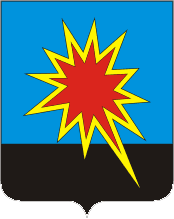 ПОСТАНОВЛЕНИЕОб утверждении положенияо конкурсной комиссии по проведению конкурсного отбора в целях предоставления грантовой поддержки, в виде субсидий начинающим субъектам малого и среднего предпринимательства на создание собственного бизнесаНа основании постановления администрации Калтанского городского округа от 08.07.2015г. № 126-п «О внесении изменений в муниципальную программу «Поддержка и развитие малого и среднего предпринимательства  Калтанского городского округа» на                2014-2017гг.», распоряжения администрации Калтанского городского округа от 03.09.2015г. № 2033-р «О проведении конкурсного отбора в целях предоставления грантовой поддержки в виде субсидий начинающим субъектам малого и среднего предпринимательства на создание собственного бизнеса», в целях реализации мероприятий муниципальной программы «Поддержка и развитие малого и среднего предпринимательства Калтанского городского округа» на 2014-2017гг.»:1.Утвердить прилагаемое Положение о конкурсной комиссии по  проведению конкурсного отбора в целях предоставления субсидий субъектам малого и среднего предпринимательства по субсидированию затрат на приобретение оборудования.2.Контроль за исполнением постановления возложить на заместителя главы Калтанского городского округа по экономике Горшкову А.И.3.Постановление вступает в силу со дня его подписания.  Глава Калтанского                                                      городского округа                                                                 И.Ф. ГолдиновУтвержденопостановлением администрацииКалтанского городского округаот  Положениео конкурсной комиссии по проведению конкурсного отбора в целях предоставления грантовой поддержки в виде субсидий начинающим субъектам малого и среднего предпринимательства на создание собственного бизнеса1. Настоящее Положение о конкурсной комиссии по проведению конкурсного отбора  в целях предоставления грантовой поддержки в виде субсидий начинающим субъектам малого и среднего предпринимательства на создание собственного бизнеса (далее - конкурсный отбор), разработано в целях обеспечения эффективного использования бюджетных средств на реализацию мероприятий муниципальной программы «Поддержка и развитие малого и среднего предпринимательства Калтанского городского округа» на 2014-2017гг.».2. Целью деятельности конкурсной комиссии (далее – комиссии) является рассмотрение заявок и принятие решения о предоставлении поддержки субъектам малого и среднего предпринимательства и организациям, образующим инфраструктуру поддержки предпринимательства.3. Организационно-техническое обеспечение работы комиссии осуществляет администрация Калтанского городского округа.4. Критерии конкурсного отбора, номинации конкурсного отбора, формы представляемых на конкурсный отбор документов и иная информация, относящаяся к конкурсному отбору, содержится в конкурсной документации, которая утверждается председателем конкурсной комиссии.5. Информация о проведении конкурсного отбора  с приложением конкурсной документации публикуется администрацией Калтанского городского округа в средствах массовой информации, а также на официальном сайте администрации Калтанского городского округа.6. Состав комиссии утверждается распоряжением администрации Калтанского городского округа.7. Деятельность комиссии осуществляется с соблюдением принципов гласности, объективной оценки, единства требований и создания равных конкурентных условий на основе коллегиального обсуждения и решения вопросов, входящих в ее компетенцию.8. Заседания комиссии проводятся по мере необходимости.  Решение о проведении комиссии принимается председателем комиссии. Члены комиссии уведомляются о дате и времени проведения комиссии посредством рассылки телефонограммы секретарём комиссии.9. Комиссия осуществляет следующие функции:- рассматривает заявления претендентов и результаты проведённой  администрацией экспертизы на соответствие заявителей условиям предоставления поддержки, установленных настоящим положением;- определяет субъекты малого, среднего предпринимательства и организации, образующие инфраструктуру поддержки субъектов малого и среднего предпринимательства, которым может быть предоставлена субсидия и размеры предоставляемых субсидий;- рассматривает конфликтные ситуации, возникшие при рассмотрении заявлений претендентов и в ходе предоставления субсидий, и принимает меры к их разрешению;- обеспечивает конфиденциальность информации, содержащейся в предоставленной информации;- принимает решение о не предоставлении поддержки за весь расчетный период или за часть расчетного периода в связи с нарушениями субъектами малого, среднего предпринимательства или организациями, образующими инфраструктуру поддержки субъектов малого и среднего предпринимательства, условий договора о предоставлении бюджетных субсидий или требований настоящего положения;- принимает решение о возврате субъектами малого, среднего предпринимательства и организациями, образующими инфраструктуру поддержки субъектов малого и среднего предпринимательства, полученных сумм поддержки в случае нецелевого использования кредитных средств, а также рассматривает вопросы использования поддержки в соответствии целям в соглашении.10. Оценка заявок претендентов осуществляется в соответствии со следующими критериями:- максимальный социально-экономический эффект от реализации предложенных проектов;- отсутствие задолженности по обязательным платежам в местный бюджет и внебюджетные фонды;- максимальный срок окупаемости проекта  не более 3 лет;- создание новых и сохранение существующих рабочих мест;- рост заработной платы работников субъектов малого, среднего предпринимательства и организаций, образующих инфраструктуру поддержки субъектов малого и среднего предпринимательства;- рост производства продукции, увеличение объема выполняемых работ и услуг в значимых для города сферах;- участие субъектов малого, среднего предпринимательства и организаций, образующих инфраструктуру поддержки субъектов малого и среднего предпринимательства, в мероприятиях по социальной поддержке жителей округа.11. Комиссия правомочна принимать решения, если на ее заседании присутствует не менее половины от общего количества ее членов.12. Каждый член комиссии имеет один голос. Решение конкурсной комиссии о признании победителем по каждому участнику конкурсного отбора считается принятыми, если за него проголосовало более половины присутствующих на заседании членов. В случае равенства голосов голос председательствующего на заседании  является решающим.13. Если количество заявлений на предоставление поддержки избыточно и не соответствует сумме средств, предусмотренных на данные цели в местном бюджете  на текущий финансовый год, для отбора претендентов комиссия проводит рейтинговое голосование.14. Рейтинговое голосование проводится после рассмотрения членами комиссии документов всех претендентов. В ходе рейтингового голосования каждый член комиссии, присутствующий на заседании, оценивает предложения претендентов с учетом критериев их оценки, по десятибалльной шкале. Сумма баллов всех членов комиссии определяет рейтинг претендента.15. Комиссия рассматривает вопрос о предоставлении поддержки и об ее размере в соответствии с полученным рейтингом. Претенденты с недостаточно высоким рейтингом, не получившие положительного решения комиссии на ее очередном заседании, сохраняют право на получение поддержки по результатам последующих заседаний до истечения финансового года, если для этого появляется финансовая возможность. Решение комиссии в указанных случаях принимается с учетом среднего рейтинга претендентов.16. Решение конкурсной комиссии должно быть вынесено в течение 30 дней со дня окончания приема конкурсной документации.Решение конкурсной комиссии оформляется в форме протокола, к которому прилагаются листы голосования по каждому участнику конкурсного отбора.Протоколы подписываются председателем конкурсной комиссии, а в его отсутствие – заместителем председателя конкурсной комиссии.На основании протокола конкурсной комиссии администрация Калтанского городского округа готовит проект распоряжения Главы Калтанского городского округа о финансировании победителей конкурсного отбора. 17.Администрация Калтанского городского округа в течение 3 дней со дня принятия постановления Калтанского городского округа о финансировании победителей конкурсного отбора направляет письменные уведомления победителям конкурсного отбора с указанием срока прибытия для заключения договора о финансировании. По письменному запросу участников конкурсного отбора, не признанных победителями, администрация обязан направить ответ заявителю с обоснованием причины отклонения конкурсной заявки в срок не позднее  десяти дней со дня поступления письменного запроса.18. Решения, принятые конкурсной комиссий могут быть обжалованы в судебном порядке в соответствии с законодательством Российской Федерации.КЕМЕРОВСКАЯ ОБЛАСТЬКАЛТАНСКИЙ ГОРОДСКОЙ ОКРУГАДМИНИСТРАЦИИ КАЛТАНСКОГО ГОРОДСКОГО ОКРУГА